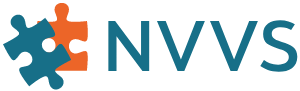 Stimuleringssubsidie voor wetenschappelijk  onderzoek naar speltherapieNederlandse Vereniging Van SpeltherapeutenVul dit formulier in en stuur het formulier uiterlijk 1-12-2023 op naar stimuleringsfonds@speltherapie.net om uw NVVS stimuleringssubsidie aan te vragen. Houdt u aan het voorgeschreven lettertype (9pt verdana) én gebruik niet meer woorden dan voorgeschreven maximale limieten.Voor eventueel vragen over deze Aanvraag, neem contact met ons op via stimuleringsfonds@speltherapie.net Dien uw aanvraag in PDF format in door deze te sturen naar de NVVS via stimuleringsfonds@speltherapie.netBijlage. Tabel Bewijskracht - Criteria voor de (causale) bewijskracht van empirische studies (voor meer informatie, zie p. 19 in Erkenning van Interventies). De bewijskracht in deze tabel heeft betrekking op steeds één studie. Voor meer informatie zie onder meer de publicatie Zicht op Effectiviteit. 1. Titel van de aanvraag2. Informatie over de aanvragerHoofdaanvragerNaam, titel:Lidmaatschapsnummer NVVS: Adres:
Postcode en Woonplaats:E-mail:Telefoonnummer:MedeaanvragerNaam, titel:Lidmaatschapsnummer NVVS: Adres:
Postcode en Woonplaats:E-mail:Telefoonnummer:(dit kopieren indien meerdere aanvragers)Organisatie waar de hoofdaanvrager aan verbonden is:Onderzoeksinstituut/instituten waar de medeaanvrager(s) aan verbonden zijn: 3. Narratief van de (hoofd)aanvragerGeef hier een korte beschrijving van de relevante ervaring met speltherapie en/of onderzoek voor in ieder geval de hoofdaanvrager, en indien relevant ook voor de overige aanvrager(s) (max. 500 woorden).4. Ingediende datum: 5. Beschrijving van de aanvraagAchtergrond en DoelstellingOmschrijf hier de aanleiding, doel(en), onderzoeksvragen, en verwachte resultaten (max. 500 woorden).MethodeOmschrijf de onderzoeksactiviteiten die uitgevoerd gaan worden en het aantal kinderen, de materialen etc. die nodig zijn om de onderzoeksvragen te beantwoorden (max. 500 woorden).Einddoel en impact van de aanvraagGeef aan wat de impact van de aanvraag is voor de speltherapeuten en/of de NVVS (max. 200 woorden). Indien dit project onderdeel uitmaakt van een groter onderzoeksprogramma – beschrijf het doel van dit grotere programma en geef ook aan hoe deze aanvraag daarin past.Reflectie op bewijskracht onderzoekZie Tabel bewijskracht en onderbouw welke categorie (zwak, licht, matig, redelijk, vrij sterk, sterk, zeer sterk) het beste past bij deze aanvraag (max. 200 woorden). TijdsplanningGeef hier de beoogde start- en einddatum in. En geef (eventueel met een ondersteunende figuur) aan welke stappen wanneer gezet worden en hoe lang deze duren. Houdt hierbij ook rekening met de verslaglegging (max. 200 woorden). Ethische toetsingIndien relevant - geef aan of er ethische toestemming is aangevraagd. Zo ja is er reeds toestemming verleend voor dit onderzoek? Zo nee geef aan waar ethische toestemming aangevraagd gaat worden. 6. Benodigd budget voor deze aanvraag (het totale budget is € 15,000)Toelichting op de begroting:Leg per post uit hoe bovengenoemde bedragen zijn opgebouwd (bijv. aantal uren, uurtarief, type en hoeveelheid materialen, vergoeding voor de kinderen, ethische toetsing, reistijden etc.). U mag ook een aparte begroting als bijlage indienen met de aanvraag.7. Andere financieringIs voor dit project ook bij andere subsidieverstrekkers ondersteuning aangevraagd?  Ja, namelijk …  Nee8. BronnenGeef hier de gebruikte literatuurverwijzingen, en overige informatiebronnen (website, folder, fact sheet, rapport, video etc.) weer. 9. Ondertekening door de hoofdaanvragerNaam:Datum:Handtekening:BewijskrachtdesignKenmerken studieZeer sterkHier gelden dezelfde criteria als bij het onderliggende niveau, met als verschil:Er is een experimentele onderzoeksopzet (d.w.z. er is een aselecte toewijzing van subjecten aan onderzoeksgroepen) of er is een andere opzet die de causale relatie tussen interventie en effect voldoende overtuigend aantoont. SterkHier gelden dezelfde criteria als bij het onderliggende niveau, met als toevoeging: Er is een follow-up (vuistregel: 6 maanden) of er is een andere opzet die voldoende zicht biedt op de stabiliteit van de resultaten.  Vrij sterkHier gelden dezelfde criteria als bij het onderliggende niveau, met als verschil: De studie is in de praktijk uitgevoerd / is representatief voor de praktijk.RedelijkHier gelden dezelfde criteria als bij de onderliggende niveaus, met als verschil: Het is een onderzoek met een (quasi-) experimentele en een controle-groep (care as usual) of een herhaald N=1 onderzoek met een baseline of een time series design met een (multiple) baseline of alternating treatments of een studie naar de samenhang tussen de mate waarin een interventie is toegepast en de mate waarin bedoelde uitkomsten zijn opgetreden.Het design is van goede kwaliteit.Het onderzoek is niet in de praktijk is uitgevoerd / is niet representatief voor de praktijk of de representativiteit voor de praktijk is onbekend.MatigHier gelden dezelfde criteria als bij het onderliggende niveau, met als toevoeging: De resultaten zijn vergeleken met ander onderzoek naar de effecten van de gebruikelijke situatie, handelwijze of zorg (care as usual) of een andere zorgvorm bij een soortgelijke doelgroep.LichtDe eisen die op dit niveau gelden zijn:Het gemeten effect heeft betrekking op het doel en de doelgroep van de interventie. De meting is verricht met betrouwbare en valide onderzoeksmethoden en/ of instrumenten.Er zijn resultaten beschikbaar voorafgaand aan, bij de start of tijdens de interventie en bij einde van de interventie (zgn. voor- en nameting). Bij onderzoek naar de ervaren effectiviteit volstaan de resultaten van een nameting.Het onderzoek is zodanig gedocumenteerd, dat replicatie van de uitvoering van de studie mogelijk is.Voor kwantitatief onderzoek geldt: de resultaten zijn met een adequate statistische techniek geanalyseerd, op significantie getoetst en er is een geaccepteerde uitkomstmaat (zoals Cohen’s d of een Odds Ratio) berekend of te berekenen.ZwakDe studie voldoet niet aan de eisen die minstens aan een empirisch onderzoek te stellen zijn.